ФЕДЕРАЛЬНОЕ АГЕНТСТВО ЖЕЛЕЗНОДОРОЖНОГО ТРАНСПОРТА Федеральное государственное бюджетное образовательное учреждение высшего образования«Петербургский государственный университет путей сообщения Императора Александра I»(ФГБОУ ВО ПГУПС)Кафедра «Менеджмент и маркетинг»РАБОЧАЯ ПРОГРАММАдисциплины«УПРАВЛЕНИЕ ПРОЕКТАМИ» (Б1.Б.19)для направления 38.03.02 «Менеджмент» по профилям«Финансовый менеджмент» «Маркетинг»Форма обучения – очная, заочная «Управление человеческими ресурсами»Форма обучения – очнаяСанкт-Петербург2018ЛИСТ СОГЛАСОВАНИЙ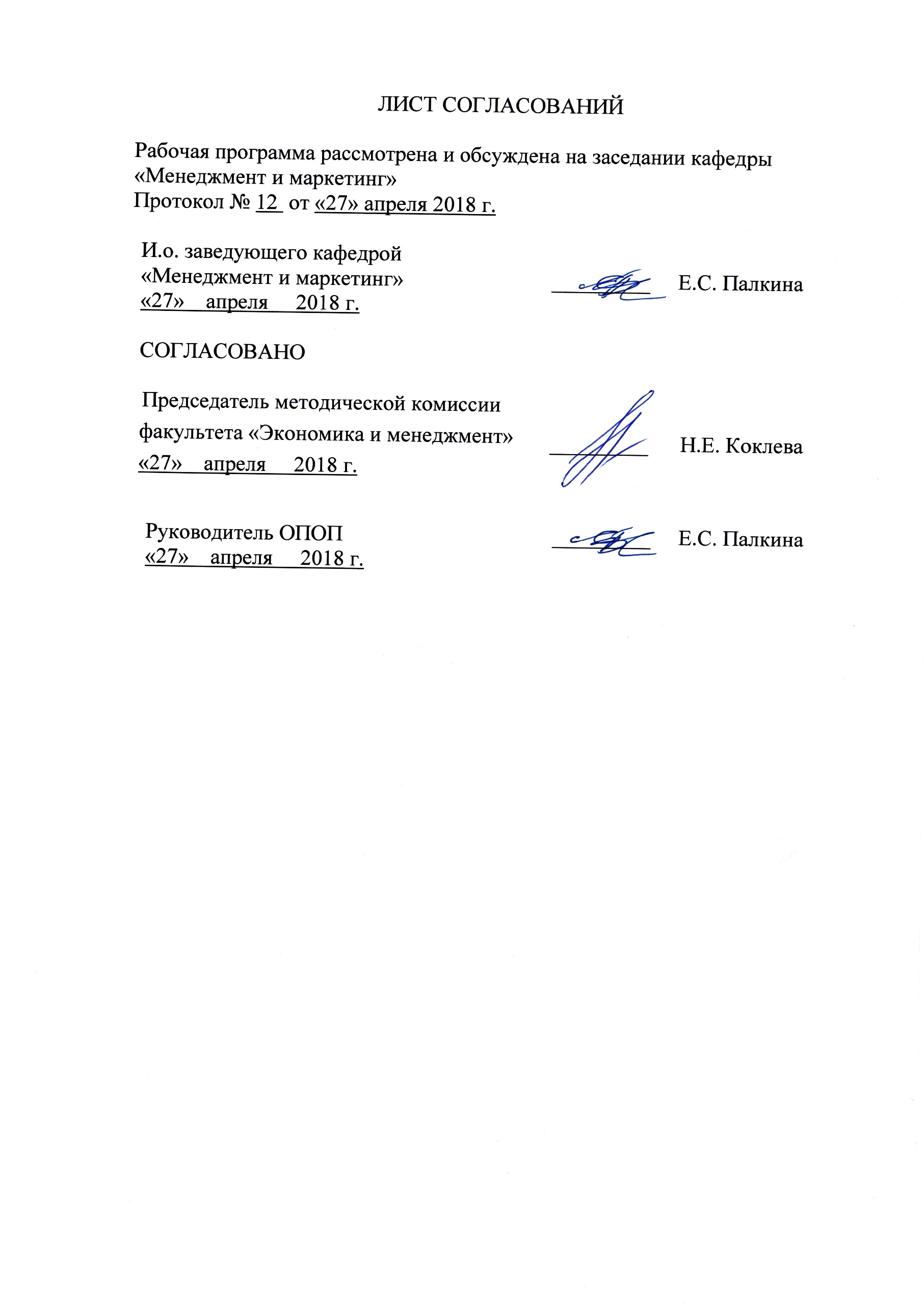 Рабочая программа рассмотрена и обсуждена на заседании кафедры«Менеджмент и маркетинг»Протокол № 12  от «27» апреля 2018 г.1. Цели и задачи дисциплиныРабочая программа составлена в соответствии с ФГОС ВО, утвержденным «12» января 2016 г., приказ № 7 по направлению 38.03.02 «Менеджмент», по дисциплине «Управление проектами».Целью изучения дисциплины является формирование компетенций, указанных в разделе 2 рабочей программы.Для достижения поставленной цели решаются следующие задачи:- приобретение знаний, указанных в разделе 2 рабочей программы; - приобретение умений, указанных в разделе 2 рабочей программы;- приобретение навыков, указанных в разделе 2 рабочей программы.2. Перечень планируемых результатов обучения по дисциплине, соотнесенных с планируемыми результатами освоения основной профессиональной образовательной программыПланируемыми результатами обучения по дисциплине являются: приобретение знаний, умений, навыков и/или опыта деятельности.В результате изучения дисциплины обучающийся должен:ЗНАТЬ:- понятийный аппарат управления проектами;- входы, выходы процессов управления проектами;- принципы целеполагания, виды и методы организационного планирования;- аналитические и неаналитические методы, применяемые в управлении проектами;- основные концепции и методы организации операционной деятельности;- основы делового общения, принципы и методы организации деловых коммуникаций.УМЕТЬ: анализировать внешнюю и внутреннюю среду организации, выявлять её ключевые элементы и оценивать их влияние на организацию;планировать операционную деятельность организации;разрабатывать устав и базовые плановые документы проекта;определять критический путь и срок реализации проекта; оценивать риски, связанные с проектом;осуществлять выравнивание ресурсов проекта;идентифицировать, анализировать и ранжировать ожидания заинтересованных сторон организации с позиций концепции КСО;прогнозировать затраты на завершение проекта.ВЛАДЕТЬ: специальной терминологией; прикладным программным обеспечением управления проектами; методами реализации основных управленческих функций (принятие решений, организации, мотивирование и контроль);методами управления операциями.Приобретенные знания, умения, навыки и/или опыт деятельности, характеризующие формирование компетенций, осваиваемые в данной дисциплине, позволяют решать профессиональные задачи, приведенные в соответствующем перечне по видам профессиональной деятельности в п. 2.4 общей характеристики основной профессиональной образовательной программы (ОПОП).Процесс изучения дисциплины направлен на формирование общепрофессиональной компетенции ОПК-3 - способности проектировать организационные структуры, участвовать в разработке стратегий управления человеческими ресурсами организаций, планировать и осуществлять мероприятия, распределять и делегировать полномочия с учетом личной ответственности за осуществляемые мероприятия.Процесс изучения дисциплины направлен на формирование следующих профессиональных компетенций (ПК) соответствующих видам профессиональной деятельности, на которые ориентирована программа бакалавриата:организационно-управленческая деятельность:способности участвовать в управлении проектом, программой внедрения технологических и продуктовых инноваций или программой организационных изменений (ПК-6);владения навыками поэтапного контроля реализации бизнес-планов и условий заключаемых соглашений, договоров и контрактов / умения координировать деятельность исполнителей с помощью методического инструментария реализации управленческих решений в области функционального менеджмента для достижения высокой согласованности при выполнении конкретных проектов и работ (ПК-7);информационно-аналитическая деятельность:умения моделировать бизнес-процессы и использовать методы реорганизации бизнес-процессов в практической деятельности организаций (ПК-13); предпринимательская деятельность:владения навыками координации предпринимательской деятельности в целях обеспечения согласованности выполнения бизнес-плана всеми участниками (ПК-19);владением навыками подготовки организационных и распорядительных документов, необходимых для создания новых предпринимательских структур (ПК-20).Область профессиональной деятельности обучающихся, освоивших данную дисциплину, приведена в п. 2.1 общей характеристики ОПОП.Объекты профессиональной деятельности обучающихся, освоивших данную дисциплину, приведены в п. 2.2 общей характеристики ОПОП.3. Место дисциплины в структуре основной профессиональной образовательной программыДисциплина «Управление проектами» (Б1.Б.19) относится к базовой части и является обязательной.4. Объем дисциплины и виды учебной работыДля очной формы обучения (6 семестр):Для заочной (профили «Маркетинг» и «Финансовый менеджмент») формы обучения (3 курс): Примечание:КП – курсовой проектЭ – экзамен5. Содержание и структура дисциплины5.1 Содержание дисциплины5.2 Разделы дисциплины и виды занятийДля очной формы обучения (6 семестр):Для заочной (профили «Маркетинг» и «Финансовый менеджмент») формы обучения (3 курс): 6. Перечень учебно-методического обеспечения для самостоятельной работы обучающихся по дисциплине7. Фонд оценочных средств для проведения текущего контроля успеваемости и промежуточной аттестации обучающихся по дисциплинеФонд оценочных средств по дисциплине «Управление проектами» является неотъемлемой частью рабочей программы и представлен отдельным документом, рассмотренным на заседании кафедры «Менеджмент и маркетинг» и утвержденным заведующим кафедрой.8. Перечень основной и дополнительной учебной литературы, нормативно-справочной документации и других изданий, необходимых для освоения дисциплины8.1 Перечень основной учебной литературы, необходимой для освоения дисциплины:1. Зуб А. Т. Управление проектами [Электронный ресурс]: Учебник и практикум/ А.Т. Зуб. – М.: Издательство Юрайт, 2018. - 422 с. – Режим доступа: http://www.biblio-online.ru/book/2966A025-2AC5-4E36-BE06-456F3F9ECE3B.2. Управление проектами: фундаментальный курс [Электронный ресурс]: учебник / А. В. Алешин, В. М. Аньшин, К. А. Багратиони и др.; под ред. В. М. Аньшина, О. Н. Ильиной; Нац. исслед. ун-т «Высшая школа экономики». — М.: Изд. дом Высшей школы экономики, 2013. - 620, [4] с. — Режим доступа: http://ibooks.ru/reading.php?productid=338068.3. Управление проектами [Электронный ресурс]: учебник для слушателей, обучающихся по программам "Мастер делового администрирования" / Дж. Мередит, С. Мантел мл. и др.; [пер. с англ. В. Кузин; науч. ред. и предисл. В. Н. Фунтова]. - 8-е изд. - Санкт-Петербург: Питер, 2014. - 638 с. - Режим доступа: http://ibooks.ru/reading.php?productid=342035.8.2 Перечень дополнительной учебной литературы, необходимой для освоения дисциплины:Воробьев С.Н., Балдин К.В. Управление рисками в предпринимательстве. 2-е изд. – М.: Дашков и К, 2013. - 482 с. – Режим доступа: http://ibooks.ru/reading.php?productid=338499. Дульзон A. A. Управление проектами [Электронный ресурс]: учебное пособие. - 3-е изд., перераб. и доп. - Toмск: Изд-во Томского политехнического университета, 2010. - 334 с. – Режим доступа: http://window.edu.ru/resource/773/74773.Разработка бизнес-плана в программе Project Expert: учебное пособие / М.Ю. Кукин. - СПБ.: Петербургский гос. ун-т путей сообщения, 2010. -50 с.Управление качеством [Электронный ресурс]: учебник/Михеева Е. Н., Сероштан М. В.- М.: Дашков и К, 2014. – 532 с. - Режим доступа: http://ibooks.ru/reading.php?productid=342611. Управление проектами [Электронный ресурс]: учебник и практикум для СПО / А. И. Балашов, Е. М. Рогова, М. В. Тихонова, Е. А. Ткаченко; под общ. ред. Е. М. Роговой. – М.: Издательство Юрайт, 2018. – 383 с. – (Серия: Профессиональное образование). – Режим доступа: https://biblio-online.ru/book/F4F7AF2D-5AC7-494F-8B75-6AE3A9B087EF.Управление человеческими ресурсами [Электронный ресурс] /Дейнека А. В., Беспалько В. А.	- М.: Дашков и К, 2014. – 392 с. - Режим доступа: http://ibooks.ru/reading.php?productid=342621 .8.3 Перечень нормативно-правовой документации, необходимой для освоения дисциплиныПри освоении данной дисциплины нормативно-правовая документация не используется. 8.4 Другие издания, необходимые для освоения дисциплиныПри освоении данной дисциплины другие издания не используются.9. Перечень ресурсов информационно-телекоммуникационной сети «Интернет», необходимых для освоения дисциплины:Личный кабинет обучающегося и электронная информационно-образовательная среда. [Электронный ресурс]. – Режим доступа: http://sdo.pgups.ru/ (для доступа к полнотекстовым документам требуется авторизация).База знаний по управлению проектами [Электронный ресурс]//Сайт Московского отделения Project Management Institute. – Режим доступа: http://www.pmi.ru/articles/Иванов В. Управление проектами в MS Project 2010/2013 [Электронный ресурс]//Информационный портал MicrosoftProject.RU – Режим доступа: http://microsoftproject.ru/articles.phtml?aid=500Оносова М. Пошаговая инструкция по расчету оценки стоимости проекта по методу освоенного объема в Primavera P6 [Электронный ресурс] // Информационный портал компании «Интеллект-Партнер» - Режим доступа: http://pm-partner.ru/articles/78/285/.Портал корпоративного менеджмента. - Режим доступа:  http://www.cfin.ru;Электронная библиотека "Единое окно к образовательным ресурсам". - Режим доступа:  http://window.edu.ru;Электронно-библиотечная система издательства «Лань». - Режим доступа:  http://e.lanbook.com.Электронная библиотека ЮРАЙТ. Режим доступа: https://biblio-online.ru/ (для доступа к полнотекстовым документам требуется авторизация).Электронно-библиотечная система ibooks.ru («Айбукс»). Режим доступа: https://ibooks.ru/home.php?routine=bookshelf (для доступа к полнотекстовым документам требуется авторизация).10. Методические указания для обучающихся по освоению дисциплиныПорядок изучения дисциплины следующий:Освоение разделов дисциплины производится в порядке, приведенном в разделе 5 «Содержание и структура дисциплины». Обучающийся должен освоить все разделы дисциплины с помощью учебно-методического обеспечения, приведенного в разделах 6, 8 и 9 рабочей программы. Для формирования компетенций обучающийся должен представить выполненные типовые практические задания, курсовой проект или иные материалы, необходимые для оценки знаний, умений и навыков, предусмотренные текущим контролем (см. фонд оценочных средств по дисциплине).По итогам текущего контроля по дисциплине, обучающийся должен пройти промежуточную аттестацию (см. фонд оценочных средств по дисциплине).11. Перечень информационных технологий, используемых при осуществлении образовательного процесса по дисциплине, включая перечень программного обеспечения и информационныхсправочных системПеречень информационных технологий, используемых при осуществлении образовательного процесса по дисциплине:технические средства (компьютерная техника, наборы демонстрационного оборудования);методы обучения с использованием информационных технологий (демонстрация мультимедийных материалов, компьютерный практикум);электронная информационно-образовательная среда Петербургского государственного университета путей сообщения Императора Александра I. Режим доступа: http://sdo.pgups.ru; Интернет-сервисы и электронные ресурсы (поисковые системы, электронная почта, онлайн-энциклопедии и справочники, электронные учебные и учебно-методические материалы согласно п. 9 рабочей программы);ежегодно обновляемый необходимый комплект лицензионного программного обеспечения, установленного на технических средствах, размещенных в специальных помещениях и помещениях для самостоятельной работы:операционная система Windows;MS Office;Антивирус Касперский;Project Expert 7 Professional Trial.12. Описание материально-технической базы, необходимой для 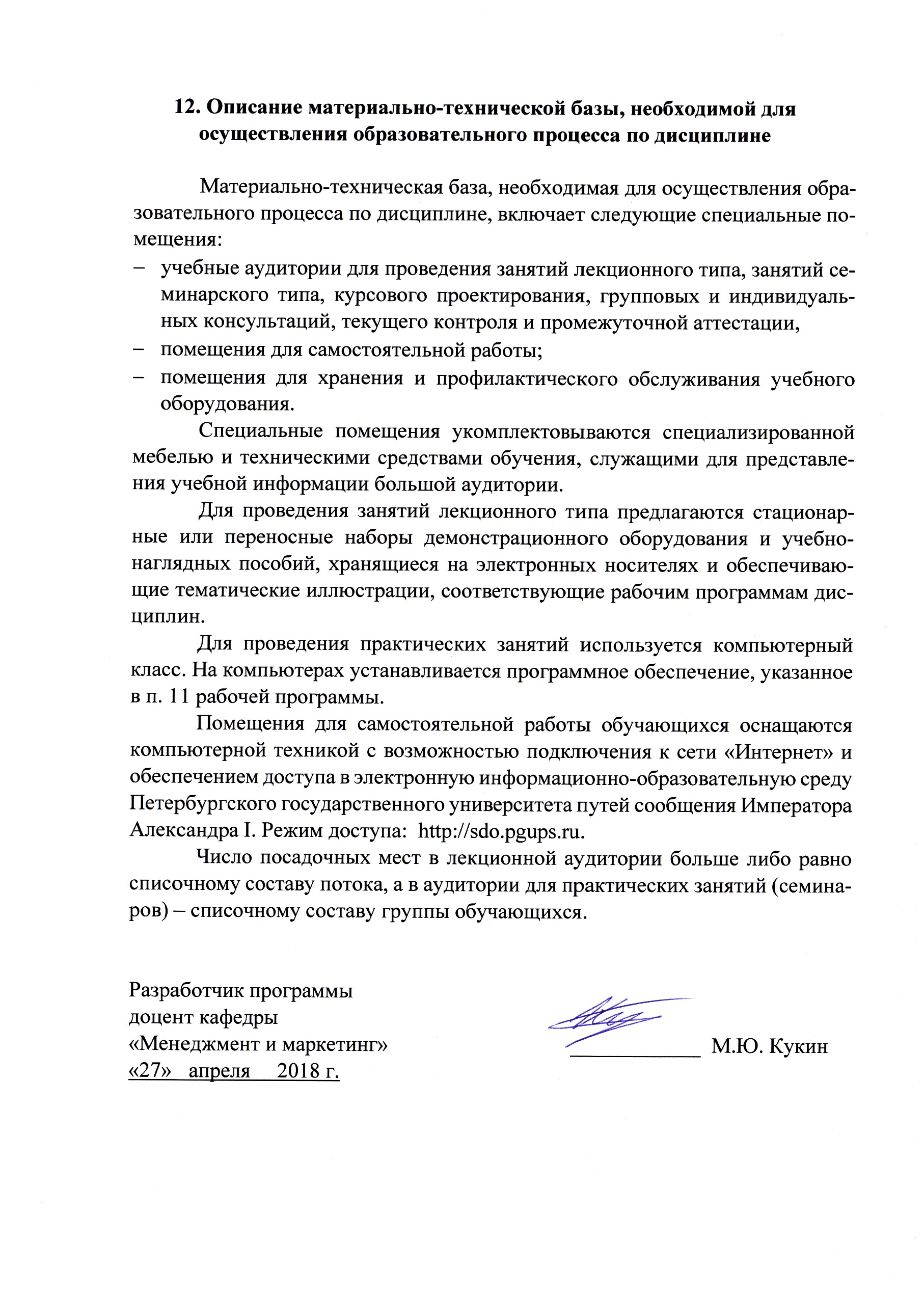 осуществления образовательного процесса по дисциплинеМатериально-техническая база, необходимая для осуществления образовательного процесса по дисциплине, включает следующие специальные помещения:учебные аудитории для проведения занятий лекционного типа, занятий семинарского типа, курсового проектирования, групповых и индивидуальных консультаций, текущего контроля и промежуточной аттестации, помещения для самостоятельной работы;помещения для хранения и профилактического обслуживания учебного оборудования. Специальные помещения укомплектовываются специализированной мебелью и техническими средствами обучения, служащими для представления учебной информации большой аудитории. Для проведения занятий лекционного типа предлагаются стационарные или переносные наборы демонстрационного оборудования и учебно-наглядных пособий, хранящиеся на электронных носителях и обеспечивающие тематические иллюстрации, соответствующие рабочим программам дисциплин.Для проведения практических занятий используется компьютерный класс. На компьютерах устанавливается программное обеспечение, указанное в п. 11 рабочей программы.Помещения для самостоятельной работы обучающихся оснащаются компьютерной техникой с возможностью подключения к сети «Интернет» и обеспечением доступа в электронную информационно-образовательную среду Петербургского государственного университета путей сообщения Императора Александра I. Режим доступа: http://sdo.pgups.ru.Число посадочных мест в лекционной аудитории больше либо равно списочному составу потока, а в аудитории для практических занятий (семинаров) – списочному составу группы обучающихся. Разработчик программы доцент кафедры«Менеджмент и маркетинг»	 			 ____________  М.Ю. Кукин «27»   апреля     2018 г.И.о. заведующего кафедрой «Менеджмент и маркетинг»_________Е.С. Палкина«27»    апреля     2018 г.СОГЛАСОВАНОСОГЛАСОВАНОПредседатель методической комиссии факультета «Экономика и менеджмент»Председатель методической комиссии факультета «Экономика и менеджмент»___________________________Н.Е. КоклеваН.Е. Коклева«27»    апреля     2018 г.«27»    апреля     2018 г.Руководитель ОПОПРуководитель ОПОПРуководитель ОПОП_________Е.С. ПалкинаЕ.С. ПалкинаЕ.С. Палкина«27»    апреля     2018 г.«27»    апреля     2018 г.«27»    апреля     2018 г.Вид учебной работыВсего часовСеместрВид учебной работыВсего часов6Контактная работа (по видам учебных занятий)В том числе:лекции (Л)практические занятия (ПЗ)лабораторные работы (ЛР)803248-803248-Самостоятельная работа (СРС) (всего)5555Контроль4545Форма контроля знанийКП, ЭКП, ЭОбщая трудоемкость: час / з.е.180 / 5180 / 5Вид учебной работыВсего часовКурсВид учебной работыВсего часов3Контактная работа (по видам учебных занятий)В том числе:лекции (Л)практические занятия (ПЗ)лабораторные работы (ЛР)1688-1688-Самостоятельная работа (СРС) (всего)155155Контроль99Форма контроля знанийКП, ЭКП, ЭОбщая трудоемкость: час / з.е.180 / 5180 / 5№п/пНаименование разделаСодержание раздела1Введение в управление проектамиПроект и управление проектами. Внутренняя и внешняя среда проекта. Жизненный цикл проекта. Процессный подход в управлении проектами, основные процессы управления проектами. Управление интеграцией проекта.2Управление содержанием и сроками проектаПроцессы управление содержанием проекта. Построение иерархической структуры работ. Процессы управление сроками проекта. Сетевой график проекта. Календарное планирование ресурсов и разработка расписания проекта.3Управление стоимостью проектаПроцессы управления стоимостью. Оценка стоимости проекта. Контроль стоимости. Метод освоенного объема.4Управление рисками проектаПроцессы управления рисками. Проектные риски.Оценка рисков и их влияния на результаты проекта.Методы уменьшения отрицательных последствий риска.5Управление закупками и качеством проектаПроцессы управления качеством. Инструменты управления качеством. Процессы управления закупками.6Управление человеческими ресурсами проектаПроцессы управления человеческими ресурсами.Матрицы ответственности (РАЗУ). Четырехстадийная модель создания команды проекта. Эффективное руководство командой проекта.7Управление заинтересованными сторонами и коммуникациями проектаПроцессы управления коммуникациями проекта.Процессы управления заинтересованными сторонами. Создание и поддержание партнерских отношений.8Использование прикладного программного обеспечения управления проектамиИнтерфейс программы MS Project. Настройки проекта. Составление иерархической структуры работ. Построение сетевых графиков и диаграмм Ганта. Выравнивание ресурсов. Оценка стоимости проекта. Обоснование коммерческой целесообразности проекта с применением программы Project Expert.№п/пНаименование разделаЛПЗСРС1Введение в управление проектами4462Управление содержанием и сроками проекта6873Управление стоимостью проекта4664Управление рисками проекта4465Управление закупками и качеством проекта4476Управление человеческими ресурсами проекта4677Управление заинтересованными сторонами и коммуникациями проекта4468Использование прикладного программного обеспечения управления проектами21210ИтогоИтого324855№п/пНаименование разделаЛПЗСРС1Введение в управление проектами1-162Управление содержанием и сроками проекта22233Управление стоимостью проекта12164Управление рисками проекта1-165Управление закупками и качеством проекта1-166Управление человеческими ресурсами проекта1-167Управление заинтересованными сторонами и коммуникациями проекта1-168Использование прикладного программного обеспечения управления проектами-436ИтогоИтого88155№п/пНаименованиеразделаПеречень учебно-методического обеспечения1Введение в управление проектами1.	База знаний по управлению проектами [Электронный ресурс]//Сайт Московского отделения Project Management Institute: URL: http://www.pmi.ru/articles/2. Зуб, А. Т.     Управление проектами [Электронный ресурс]: Учебник и практикум/ А.Т. Зуб. – М.: Издательство Юрайт, 2018. - 422 с. – Режим доступа: http://www.biblio-online.ru/book/2966A025-2AC5-4E36-BE06-456F3F9ECE3B3. Управление проектами: фундаментальный курс [Электронный ресурс]: учебник / А. В. Алешин,В. М. Аньшин, К. А. Багратиони и др. ; под ред. В. М. Аньшина, О. Н. Ильиной ; Нац. исслед. ун-т «Высшая школа экономики». - М.: Изд. дом Высшей школы экономики, 2013. - Режим доступа: http://ibooks.ru/reading.php?productid=3380684. Управление проектами [Электронный ресурс]: учебник для слушателей, обучающихся по программам "Мастер делового администрирования"  / Дж. Мередит, С. Мантел мл. и др.; [пер. с англ. В. Кузин ; науч. ред. и предисл. В. Н. Фунтова]. - 8-е изд. - Санкт-Петербург  : Питер, 2014. - 638 с. - Режим доступа: http://ibooks.ru/reading.php?productid=3420352Управление содержанием и сроками проекта1. Дульзон A. A. Управление проектами [Электронный ресурс]: учебное пособие. - 3-е изд., перераб. и доп. - Toмск : Изд-во Томского политехнического университета, 2010. - 334 с. – Режим доступа: http://window.edu.ru/resource/773/747731. 2. Управление проектами: фундаментальный курс [Электронный ресурс]: учебник / А. В. Алешин,В. М. Аньшин, К. А. Багратиони и др.; под ред. В. М. Аньшина, О. Н. Ильиной ; Нац. исслед.ун-т «Высшая школа экономики». — М.: Изд. дом Высшей школы экономики, 2013. — Режим доступа: http://ibooks.ru/reading.php?productid=338068.3. Управление проектами [Электронный ресурс]: учебник и практикум для СПО / А. И. Балашов, Е. М. Рогова, М. В. Тихонова, Е. А. Ткаченко; под общ. ред. Е. М. Роговой. – М.: Издательство Юрайт, 2018. – 383 с. – (Серия: Профессиональное образование). – Режим доступа: https://biblio-online.ru/book/F4F7AF2D-5AC7-494F-8B75-6AE3A9B087EF/upravlenie-proektami. 3Управление стоимостью проекта1. Оносова М. Пошаговая инструкция по расчету оценки стоимости проекта по методу освоенного объема в Primavera P6 [Электронный ресурс] // Информационный портал компании «Интеллект-Партнер» - Режим доступа: http://pm-partner.ru/articles/78/285/.2. Управление проектами: фундаментальный курс [Электронный ресурс]: учебник / А. В. Алешин,В. М. Аньшин, К. А. Багратиони и др. ; под ред. В. М. Аньшина, О. Н. Ильиной ; Нац. исслед. ун-т «Высшая школа экономики». — М.: Изд. дом Высшей школы экономики, 2013. — Режим доступа: http://ibooks.ru/reading.php?productid=338068 4Управление рисками проекта1. Воробьев С.Н., Балдин К.В. Управление рисками в предпринимательстве. 2-е изд. – М.:Дашков и К, 2013. -  Режим доступа:  http://ibooks.ru/reading.php?productid=3384992. Зуб, А. Т.     Управление проектами [Электронный ресурс]: Учебник и практикум/ А.Т. Зуб. – М.: Издательство Юрайт, 2018. - 422 с. – Режим доступа: http://www.biblio-online.ru/book/2966A025-2AC5-4E36-BE06-456F3F9ECE3B3. Управление проектами: фундаментальный курс [Электронный ресурс]: учебник / А. В. Алешин,В. М. Аньшин, К. А. Багратиони и др. ; под ред. В. М. Аньшина, О. Н. Ильиной ; Нац. исслед. ун-т «Высшая школа экономики». - М.: Изд. дом Высшей школы экономики, 2013. -Режим доступа: http://ibooks.ru/reading.php?productid=338068 5Управление закупками и качеством проекта1. Управление качеством [Электронный ресурс]: учебник/Михеева Е. Н., Сероштан М. В.- М.:Дашков и К, 2014. - Режим доступа: http://ibooks.ru/reading.php?productid=342611 2. Управление проектами: фундаментальный курс [Электронный ресурс]: учебник / А. В. Алешин,В. М. Аньшин, К. А. Багратиони и др. ; под ред. В. М. Аньшина, О. Н. Ильиной ; Нац. исслед. ун-т «Высшая школа экономики». — М.: Изд. дом Высшей школы экономики, 2013. — Режим доступа: http://ibooks.ru/reading.php?productid=338068 6Управление человеческими ресурсами проекта1. Управление проектами: фундаментальный курс [Электронный ресурс]: учебник / А. В. Алешин,В. М. Аньшин, К. А. Багратиони и др. ; под ред. В. М. Аньшина, О. Н. Ильиной ; Нац. исслед. ун-т «Высшая школа экономики». — М.: Изд. дом Высшей школы экономики, 2013. — Режим доступа: http://ibooks.ru/reading.php?productid=338068 2. Управление проектами [Электронный ресурс]: учебник и практикум для СПО / А. И. Балашов, Е. М. Рогова, М. В. Тихонова, Е. А. Ткаченко; под общ. ред. Е. М. Роговой. – М.: Издательство Юрайт, 2018. – 383 с. – (Серия: Профессиональное образование). – Режим доступа: https://biblio-online.ru/book/F4F7AF2D-5AC7-494F-8B75-6AE3A9B087EF3. Управление человеческими ресурсами [Электронный ресурс] /Дейнека А. В., Беспалько В. А.	- М:Дашков и К, 2014 - Режим доступа: http://ibooks.ru/reading.php?productid=342621 7Управление заинтересованными сторонами и коммуникациями проекта1. Зуб А. Т.     Управление проектами [Электронный ресурс]: Учебник и практикум/ А.Т. Зуб. – М.: Издательство Юрайт, 2018. - 422 с. – Режим доступа: http://www.biblio-online.ru/book/2966A025-2AC5-4E36-BE06-456F3F9ECE3B?2. Управление проектами: фундаментальный курс [Электронный ресурс]: учебник / А. В. Алешин, В. М. Аньшин, К. А. Багратиони и др.; под ред. В. М. Аньшина, О. Н. Ильиной ; Нац. исслед. ун-т «Высшая школа экономики». — М.: Изд. дом Высшей школы экономики, 2013. — Режим доступа: http://ibooks.ru/reading.php?productid=338068 8Использование прикладного программного обеспечения управления проектами1. Иванов В. Управление проектами в MS Project 2010/2013 [Электронный ресурс]// Информационный портал MicrosoftProject.RU – Режим доступа: http://microsoftproject.ru/articles.phtml?aid=5002 Разработка бизнес-плана в программе Project Expert: учебное пособие / М.Ю. Кукин. – СПБ.: Петербургский гос. ун-т путей сообщения, 2010.